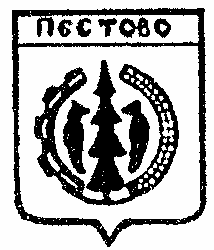 Российская Федерация                   Новгородская областьПестовский  районАДМИНИСТРАЦИЯ   УСТЮЦКОГО  СЕЛЬСКОГО ПОСЕЛЕНИЯПОСТАНОВЛЕНИЕ  О внесении изменений в муниципальную Программу «Совершенствование и содержание дорожной инфраструктуры на территории Устюцкого сельского поселения на 2023-2025 годы»           На основании решения Совета депутатов Устюцкого сельского поселения от 29.12.2022 № 105 «О бюджете сельского поселения на 2023 год и плановый период 2024-2025 годов»ПОСТАНОВЛЯЮ:1.Внести изменения в муниципальную программу Устюцкого сельского поселения «Совершенствование и содержание дорожной инфраструктуры на территории Устюцкого сельского поселения на 2023-2025 годы»,   утвержденную постановлением от 08.11.2022   №  69, (далее Программа) следующие изменения:1.1. Мероприятия муниципальной Программы изложив в прилагаемой редакции.        2.Опубликовать постановление в муниципальной газете «Информационный вестник Устюцкого сельского поселения»Глава сельского поселения                                         С.А.УдальцовIV. Мероприятия муниципальной программыот17.01.2023№5д. Устюцкоед. Устюцкоед. Устюцкоед. Устюцкоед. Устюцкое№ п/пНаименованиемероприятияИсполнительСрокреализацииЦелевойпоказатель(номер целево-го показателя из паспорта муниципальной программы)ИсточникфинансированияОбъем финансирования по годам (тыс.руб.)Объем финансирования по годам (тыс.руб.)Объем финансирования по годам (тыс.руб.)№ п/пНаименованиемероприятияИсполнительСрокреализацииЦелевойпоказатель(номер целево-го показателя из паспорта муниципальной программы)Источникфинансирования2023202420251234567891.Задача 1. 	Ремонт уличной и дорожной сети на территории Устюцкого сельского  поселения Задача 1. 	Ремонт уличной и дорожной сети на территории Устюцкого сельского  поселения Задача 1. 	Ремонт уличной и дорожной сети на территории Устюцкого сельского  поселения Задача 1. 	Ремонт уличной и дорожной сети на территории Устюцкого сельского  поселения Задача 1. 	Ремонт уличной и дорожной сети на территории Устюцкого сельского  поселения Задача 1. 	Ремонт уличной и дорожной сети на территории Устюцкого сельского  поселения Задача 1. 	Ремонт уличной и дорожной сети на территории Устюцкого сельского  поселения Задача 1. 	Ремонт уличной и дорожной сети на территории Устюцкого сельского  поселения 1.1.1Ремонт автомобильной дороги общего пользования местного значения  Пестовского  муниципального района Устюцкого сельского поселения д. Дуброво в рамках проекта Дорога к дому»Администрация2023Областной бюджетСофинансирование541,428,51.1.2Ремонт автомобильной дороги общего пользования местного значения  Пестовского  муниципального района Устюцкого сельского поселения д.Малашкино в рамках проекта Дорога к дому»Администрация2023Областной бюджетСофинансирование955,150,31.1.3Капитальный ремонт моста через реку Рыдоложь в д. МалашкиноАдминистрация2023Местный бюджет947,61.1.4Ремонт гравийного покрытия участка автомобильной дороги д. Щукина гора(улица)Администрация2024Областной бюджетСофинансирование1521,080,11.1.5Строительство дороги на ул. Озерная д. ПогореловоАдминистрация2025Областной бюджетБюджетпоселения1521,080,12.Задача 2. «Содержание уличной и дорожной сети в  Устюцком  сельском поселении»Задача 2. «Содержание уличной и дорожной сети в  Устюцком  сельском поселении»Задача 2. «Содержание уличной и дорожной сети в  Устюцком  сельском поселении»Задача 2. «Содержание уличной и дорожной сети в  Устюцком  сельском поселении»Задача 2. «Содержание уличной и дорожной сети в  Устюцком  сельском поселении»Задача 2. «Содержание уличной и дорожной сети в  Устюцком  сельском поселении»Задача 2. «Содержание уличной и дорожной сети в  Устюцком  сельском поселении»Задача 2. «Содержание уличной и дорожной сети в  Устюцком  сельском поселении»2.1Содержание Автомобильныхдорог местного значенияАдминистрация2023-2025Областной бюджетБюджет поселения  софинан.Бюджетпоселения785,541,3769,4854,5926,42.2Содержание автомобильных дорог местного значения в зимний периодАдминистрация 2023-2025Областной бюджет Бюджетпоселения1199,9584,6656,52.3Содержание автомобильных дорог местного значения в летний периодАдминистрация 2023-2025Бюджет поселения200,0200,0200,03.Задача 3. «Обеспечение безопасности дорожного движения на территории Устюцкого сельского  поселения»Задача 3. «Обеспечение безопасности дорожного движения на территории Устюцкого сельского  поселения»Задача 3. «Обеспечение безопасности дорожного движения на территории Устюцкого сельского  поселения»Задача 3. «Обеспечение безопасности дорожного движения на территории Устюцкого сельского  поселения»Задача 3. «Обеспечение безопасности дорожного движения на территории Устюцкого сельского  поселения»Задача 3. «Обеспечение безопасности дорожного движения на территории Устюцкого сельского  поселения»Задача 3. «Обеспечение безопасности дорожного движения на территории Устюцкого сельского  поселения»Задача 3. «Обеспечение безопасности дорожного движения на территории Устюцкого сельского  поселения»3.1.Приобретение и установка дорожных знаковАдминистрация 2023-2025Бюджет поселения0003.2Разработка  проектов  организации дорожного  движенияАдминистрация2023-2025Бюджет поселения0003.3.Внесение изменений в технический и кадастровый паспорт автомобильных дорогАдминистрация2023-2025Бюджет поселения0003.4Разработка сметной документации Администрация2023-2025Бюджет поселения20,020,020,03.5Проверка и согласование сметной документации«Госэкспертиза Новгобл.2023-2025Бюджет поселения50,050,050,0